INDICEREQUERIMIENTOS ESPECIFICOS	21.	SOLUCIÓN REQUERIDA	22.	CARACTERÍSTICAS TÉCNICAS	22.1	COMPONENTES	22.2	RETOMA DE EQUIPOS	22.3	EXPERIENCIA	22.4	CONTINUIDAD DEL NEGOCIO	32.5	IMPLEMENTACIÓN DE LA SOLUCIÓN	32.6	PLAN DE TRABAJO	33.	REQUERIMIENTOS TECNICOS	43.1	DEFINICIÓN DE CONCEPTOS Y TÉRMINOS DE LA SOLUCIÓN OFRECIDA	43.2	DISEÑO DE LA SOLUCIÓN	43.2.1	DISEÑO CENTRO DE DATOS BANCOLDEX	43.2.2	VISITA DATACENTER BANCOLDEX	53.2.3	MONITOREO DE LA SOLUCIÓN	54.	ENTREGA Y PUESTA EN MARCHA DE LA SOLUCIÓN OFRECIDA	54.1	ESQUEMA DE IMPLANTACIÓN Y ADECUACIÓN	54.2	PRUEBAS DE LA SOLUCIÓN OFRECIDA	64.3	RECIBO Y ENTREGA DEFINITIVA	64.4	CAPACITACIÓN QUE BRINDARÁ A LA SOLUCIÓN OFRECIDA	65.	SOPORTE DEL SERVICIO A LA SOLUCION OFRECIDA	75.1	GARANTÍA	75.2	MANTENIMIENTO A LA SOLUCIÓN OFRECIDA	75.2.1	MANTENIMIENTO CORRECTIVO	76.	VALORES AGREGADOS	7REQUERIMIENTOS ESPECIFICOSSOLUCIÓN REQUERIDAEl Banco está interesado en contratar la actualización del sistema de control de incendios del centro cómputo principal, el cual debe cubrir los confinamientos realizados por el Banco y descritos en el capítulo I, numeral 1.1, del documento “Términos de referencia para la actualización del sistema contra incendios del centro de datos principal de Bancoldex”.CARACTERÍSTICAS TÉCNICASEl Banco requiere los siguientes componentes para realizar la actualización del sistema contra incendios:COMPONENTES RETOMA DE EQUIPOSEl proponente deberá realizar la retoma de un cilindro de 40lbs de FM-200 propiedad del Banco, el cual deberá ser reemplazado por el componente de 63 lbs solicitado en el numeral 2.1.La anterior retoma deberá reflejarse en el costo de la oferta.EXPERIENCIAEl proponente deberá presentar las certificaciones que acrediten que ha realizado mínimo cinco (5) implementaciones o actualizaciones similares, mediante la certificación emitida por cada entidad en la cual haya prestado servicios de implementación de la solución. CONTINUIDAD DEL NEGOCIOEl proponente deberá adjuntar su plan de continuidad del negocio el cual permita al Banco identificar estrategias en los casos de reemplazo del personal asignado al proyecto garantizando la transferencia de conocimiento y continuidad en la prestación del servicio contratado.IMPLEMENTACIÓN DE LA SOLUCIÓNEl proponente seleccionado deberá prestar los servicios de la implementación de la solución, así como entregar toda la documentación detallada y el plano de lo instalado en el centro de cómputo de Bancoldex. La implementación debe ser realizada por personal certificado por las marcas solicitadas en el punto 2.1.PLAN DE TRABAJOEl Proponente deberá presentar con la propuesta un cronograma o plan de trabajo que en tiempo no sea mayor a dos (2) meses, en el que describa las actividades requeridas para la implementación de la solución. Este cronograma debe detallar el número de días de cada actividad, los profesionales y su dedicación asociados a cada actividad.El cronograma debe cumplir con las siguientes condiciones:Explicar la relación entre las distintas actividades, e identificar rutas críticas si las hay.Indicar los productos específicos a ser presentados y la fecha de entrega (por ejemplo: informes, reportes, manuales, etc.).Para cada actividad relacionar el personal empleado y su dedicación.Se debe indicar cuales de las actividades relacionadas, estarán a cargo del Banco.Si la propuesta llegara a ser seleccionada, al momento de la firma del acta de inicio, la empresa deberá entregar a Bancóldex el cronograma actualizado teniendo en cuenta la fecha de inicio del proyecto.Bancóldex a través del Supervisor del contrato verificará el desarrollo del cronograma presentado, la dedicación del personal ofrecido, los resultados esperados y en general el cumplimiento de los compromisos adquiridos.El proponente deberá como mínimo incluir las siguientes actividades en su plan de trabajo:Planificación del proyecto: Etapa en la que proveedor y el Banco acordarán el desarrollo del plan de la gestión del proyecto. En ésta etapa el proveedor deberá entregar: cronograma de trabajo, plan de alcance, plan de gestión de riesgos y demás documentos que se acuerden con el Banco.Instalación de la solución: En esta etapa el proveedor describirá todas las actividades requeridas para realizar la instalación de la solución. Adicionalmente, debe indicar si se requieren ventanas programadas para realizar dichas actividades.Documentación: En ésta etapa el proveedor entregará al Banco la documentación final del proyecto, la cual debe incluir manuales de usuario, de instalación, técnicos, planos y demás documentos que se acuerden con el Banco.Capacitación: En esta etapa el proveedor realizará toda la transferencia de conocimiento de la implementación de la solución. En ésta el proveedor deberá entregar: plan de capacitación para usuarios finales y técnicos, documentación con el contenido temático de cada una de las capacitaciones a realizar ya se funcionales o técnicas, registros de asistencia a las sesiones de capacitación y demás documentos que se acuerden con el Banco.Se tendrá en cuenta en la calificación al proponente que optimice los tiempos propuestos para la implementación.REQUERIMIENTOS TECNICOSDEFINICIÓN DE CONCEPTOS Y TÉRMINOS DE LA SOLUCIÓN OFRECIDAEl proponente deberá detallar los conceptos y términos que son particulares de su propuesta, con el fin de tener un mejor entendimiento por parte del Banco para fines de la calificación de la propuesta.DISEÑO DE LA SOLUCIÓNEl proponente deberá presentar un diagrama donde se muestre claramente la arquitectura de la solución a implementar. En ésta se deberá hacer una descripción de todos los componentes requeridos y su distribución en el centro de datos.DISEÑO CENTRO DE DATOS BANCOLDEXPara efectos de realizar el diseño, se adjunta plano de la distribución del centro de datos de Bancoldex.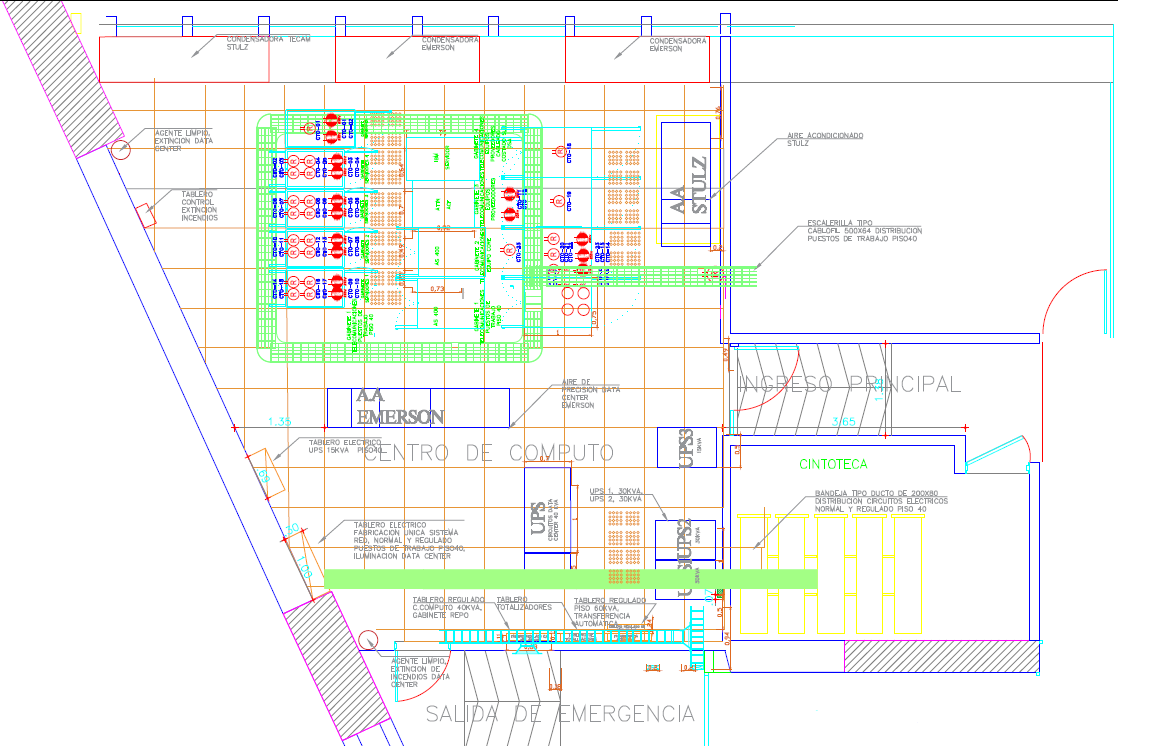 VISITA DATACENTER BANCOLDEXSi el proveedor lo considera necesario, se puede programar una visita al centro de datos de Bancoldex, para tales efectos, la persona de contacto es Fabian Ricardo Ortega Buitrago, correo: fabian.ortega@bancoldex.com, teléfono: 4863000 ext 2659.MONITOREO DE LA SOLUCIÓNEl sistema debe contar con un módulo de monitoreo que sea compatible con el protocolo SNMP y debe contar con una consola de gestión tipo WEB. Adicionalmente debe tener la capacidad de generar alertas vía correo electrónico y  mensajes SMS.ENTREGA Y PUESTA EN MARCHA DE LA SOLUCIÓN OFRECIDAESQUEMA DE IMPLANTACIÓN Y ADECUACIÓNEl proponente deberá describir la metodología que será utilizada durante la adecuación e implantación de la solución ofrecida. Así mismo deberán especificarse los tiempos, recursos del Banco requeridos y recursos del proveedor ofrecidos para la implantación exitosa de su solución de acuerdo con el cronograma de actividades propuesto. De igual manera, el proponente deberá comprometerse a realizar las adecuaciones o extensiones necesarias para que la solución ofrecida cumpla totalmente con los requerimientos definidos en esta nota técnica.La metodología de implantación del servicio debe incluir como mínimo:Planeación detallada del proceso de instalación y pruebas.Pruebas: Técnicas y de usuario.Esquema de funcionamiento.Capacitación.Implantación.Equipo de trabajo (Proveedor y Banco).Cronograma de trabajo general del proyecto.PRUEBAS DE LA SOLUCIÓN OFRECIDASe deberán realizar las siguientes pruebas, una vez sea implementada la solución:Prueba de hermeticidad validando que no hayan fugas de aire en el centro de datos.Pruebas de disparo eléctrico, con probadores de humo sintético sobre todos los sensores implementados.RECIBO Y ENTREGA DEFINITIVAEl recibo definitivo de la solución estará sujeto a que se realicen las respectivas pruebas funcionales y revisiones técnicas de la solución propuesta y que las mismas hayan finalizado con resultados satisfactorios. BANCÓLDEX, considerará implementada la solución cuando se hayan cumplido los siguientes eventos:Recibo de la solución contratada funcionando correctamente en producción.Las pruebas hayan finalizado con resultados a satisfacción del Banco.Se hayan realizado todos los cursos de capacitación para el personal definido por el Banco.Se hayan entregado y aprobado los manuales y documentos solicitados por el Banco.Se haya firmado un acta de terminación y aceptación por parte de los responsables autorizados por el Banco, de aceptar la solución ofrecida, y por el proveedor, el representante autorizado.CAPACITACIÓN QUE BRINDARÁ A LA SOLUCIÓN OFRECIDAEl proponente deberá presentar las condiciones bajo las cuales brindará la capacitación respectiva en todos los componentes de su propuesta: Tipo de capacitación (técnica, administración y usuario), contenido de cada curso; duración, intensidad horaria, grupo objetivo del curso, requisitos de grupo, recursos necesarios u otras condiciones necesarias.SOPORTE DEL SERVICIO A LA SOLUCION OFRECIDAGARANTÍAEl proponente deberá entregar una garantía sobre la implementación de la solución y sus componentes por un período mínimo de 6 meses, contados a partir de la fecha de la firma del acta de entrega a satisfacción del producto. MANTENIMIENTO A LA SOLUCIÓN OFRECIDAAdjuntar por separado la propuesta de mantenimiento preventivo y correctivo para el primer año, prorrogable según la evaluación requerida para su renovación. El tiempo del soporte se contará a partir del vencimiento del período de garantía de la solución ofrecida. Se debe detallar el esquema de atención, los costos y los acuerdos de servicio que el proponente tenga establecido con sus clientes. En esta propuesta se deberán especificar como mínimo los siguientes puntos:Esquema de las diferentes líneas de soporte (teléfono, mail, online, presencial, entre otros).Acuerdos de servicio (SLA). Ver numeral 5.2.1Horarios de soporte sobre la funcionalidad.Cuatro (4) mantenimientos preventivos al añoMANTENIMIENTO CORRECTIVOLa disponibilidad del servicio en caso de fallos es 7 x 24 y a cargo de profesionales capacitados. El tiempo máximo de respuesta, es máximo de dos (2) horas, el tiempo máximo de atención en sitio de una solicitud crítica es máximo de dos (2) horas después del registro de la solicitud y la solución, dependiendo de la gravedad no deberá exceder de 48 horas.VALORES AGREGADOSEl proponente deberá especificar los valores agregados, estos se orientarán al análisis de los siguientes factores: Propuestas de mejoras técnicas, no relacionadas en los términos de referencia y que aporten al dinamismo y resultados de la solución a ser adquirida.Se analizarán las funciones de valor agregado que oferte el proponente y que realmente apliquen sobre la misión de Bancóldex. Se evaluarán nuevas perspectivas innovadoras que enriquezcan la solución y apoyen la misión de Bancoldex. Valores adicionales sobre el servicio por parte del proveedor hacia Bancoldex.Este punto será objeto de calificación por parte del Banco.SISTEMA DE EXTINCIÓN DE INCENDIOSSISTEMA DE EXTINCIÓN DE INCENDIOSSISTEMA DE EXTINCIÓN DE INCENDIOSDESCRIPCIÓNCANTIDADMARCA63 lbs de FM-200 para cilindro de 200 lbs de capacidad.63KIDDECilindro de 10 lbs cargado con 6 lbs de FM 200.1KIDDECilindro de 10 lbs cargado con 7 lbs de FM 200.1KIDDEStrap 10 y 20 lbs WK-283945-000.2KIDDEAdaptador de 1 1/2 inch wk-283904-000.2KIDDECabeza de disparo con módulo monitor 85- 890181-000.2KIDDESwitch supervisor de presión 06-118262-001.2KIDDEBoquilla de descarga 180° de 1 1/2" npt 90- 194017-xxx.3KIDDESISTEMA DE DETECCIÓNSISTEMA DE DETECCIÓNSISTEMA DE DETECCIÓNDESCRIPCIÓNCANTIDADMARCAPanel de la serie onyx nfs-320.1NOTIFIERBaterías para el panel y fuente de poder BAT- 12180 (12v, 18aH).4-Detector de humo FSP-851.20NOTIFIERBase para detector de humo b210lp.20NOTIFIERMódulo de control FCM-1.1NOTIFIERMódulo de disparo FCM-1-rel.3NOTIFIERMódulo de monitoreo FMM-101.10NOTIFIERFuente de poder FCPS-24S6.1NOTIFIERCampana MB-G6-24-R.2-Sirena estrobo P2R-SP.3NOTIFIEREstación manual nbg-12lx.3NOTIFIERSwitch de aborto 84-878752-010.3KIDDECable de incendio 2x16.210-